Have a wonderful summer and remember to READ EVERYDAY!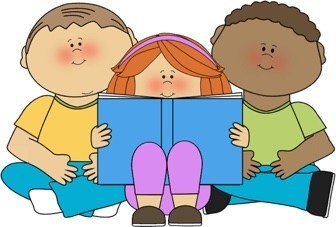 